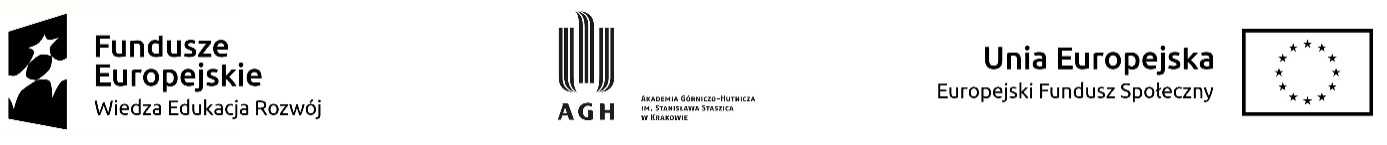 Protokół odbioru wizyty studyjnejWizyta studyjna  realizowana była w ramach projektu POWER.03.05.00-00-Z307/17-00, Zintegrowany Program Rozwoju Akademii Górniczo-Hutniczej w Krakowie;  Zadanie 2.  Projekt współfinansowany ze środków Europejskiego Funduszu  Społecznego w ramach Programu Operacyjnego Wiedza Edukacja Rozwój 2014-2020, Oś III Szkolnictwo wyższe dla gospodarki i rozwoju, Działanie 3.5 Kompleksowe programy szkół wyższych.Protokół potwierdza przeprowadzenie wizyty studyjnej dla …….. studentów Wydziału…………………………….., w dniu …………………………. w łącznym wymiarze ………......godzin zegarowych.                          Miejsce realizacji wizyty studyjnej: ………………………………………………………………………………..Protokół sporządzono w dniu………………………………     Pracodawca                                                                                                      AGH………………………………….                                                                      ……………………………………Załączniki:program wizyty studyjnejlisty obecności studentów